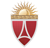 ПРИЈАВАза унапредување на административен службеник прекуИНТЕРЕН ОГЛАСПодатоци за огласот:-Број на интерен оглас__________________________________________-Назив на работното место за кое се пријавува_____________________Податоци за кандидатот:Име и Презиме_________________________________________________Тековно работно место (звање, шифра и датум на распоредување на ова работно место______________________________________________________________во Одделение/Сектор_________________________________________________________________________________________________________Телефон за контакт_____________________________________________Податоци за исполнување на посебните услови:Степен на образование или стекнати кредити_______________________Вид на образование_____________________________________________Образовна институција__________________________________________Насока________________________________________________________Датум и број на диплома ________________________________________Податоци за работно искуство во струката ______________________________________________________________Податоци за нивото и звањето на административниот службеник во последните 2 (две) години пред објавувањето на интерниот оглас____________________________________________________________________________________________________________________________Податоци за оценување во последната година пред објавување на интерниот оглас_______________________________________________Податоци за оценување во последните 3 (три) години пред објавување на интерниот оглас изразени во оценка до втора децимала_______________________________________________________________________________________________________________________________________________________________________________________Податоци за изречена дисциплинска мерка 1 (една) година пред објавувањето на интерниот оглас______________________________________________________________Доказ-потврди за успешно реализирани обуки/потврди за успешно реализирано менторство_______________________________________________________________________________________________________Изјавувам под морална, материјална и кривична одговорност, дека податоците наведени во пријавата за унапредување се веродостојни, доставените докази верни на оргиналот и дека на барање на надлежниот орган ќе доставам доказ во оргинал или копија заверена на нотар.Кандидатот кој внел лажни податоци во пријавата се дисквалификува од понатамошна постапка.Бр._____________                                        Административен службеникoд_________2018                                                                  Име и презиме___________________________